Publicado en  el 11/11/2016 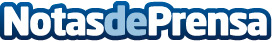 Inmersión española en el tejido empresarial de Silicon ValleyDesde el pasado día 7 y hasta el 18 de noviembre, las doce empresas españolas seleccionadas en la nueva edición del programa de inmersión en Silicon Valley del Spain Tech Center (STC) ya se encuentran en Estados UnidosDatos de contacto:Nota de prensa publicada en: https://www.notasdeprensa.es/inmersion-espanola-en-el-tejido-empresarial-de Categorias: E-Commerce http://www.notasdeprensa.es